
Compositions florales pour le carême
4ème et 5ème dimanches
AnnonciationPar Frère Didier - Tamié 2012Au 4ème dimanche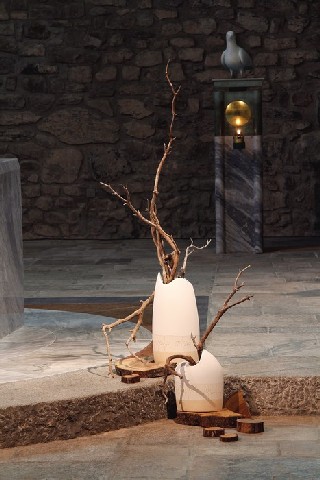 
des tiges de physalis viennent illuminer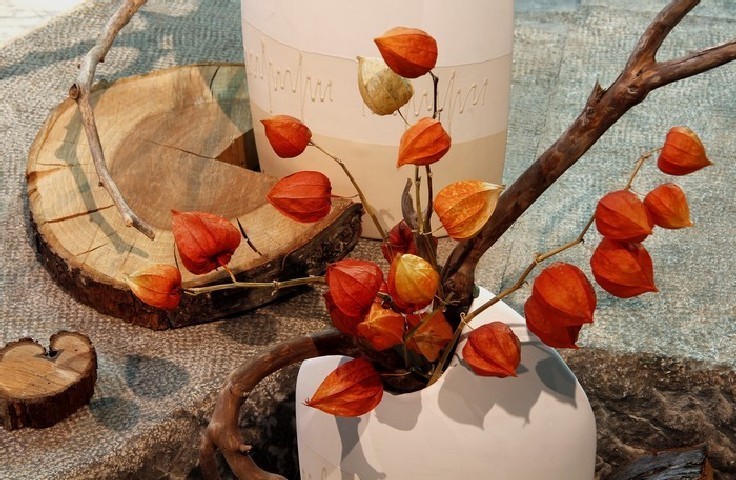 l’austérité des branches mortes et des rondins de bois.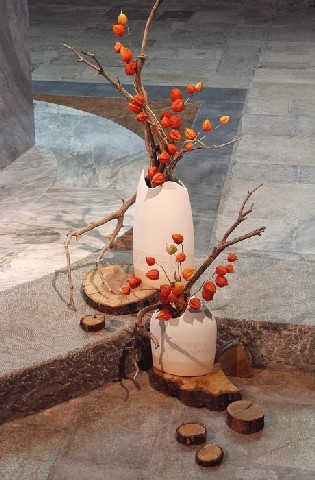 

Cette composition est aussi celle de la Saint-Joseph (19  mars)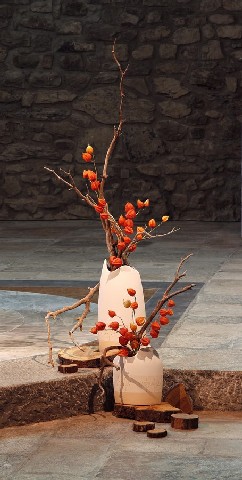 


Dans les courbes des branches d’actinidia (kiwi)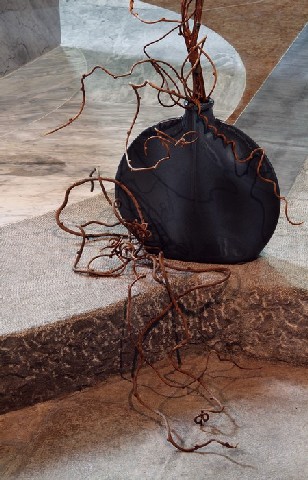 viennent se placer des fleurs séchées d’acroclinium.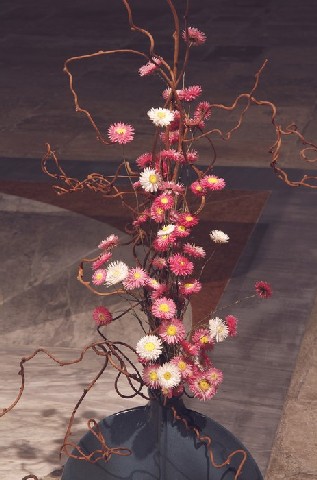 
Cette composition du 5ème dimanche de Carême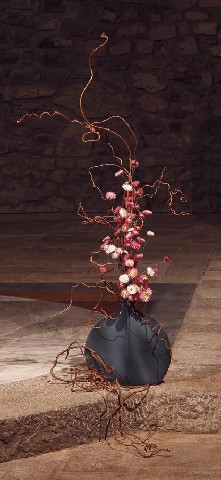 fleurit aussi la fête de l’Annonciation (26 Mars).